К пункту 3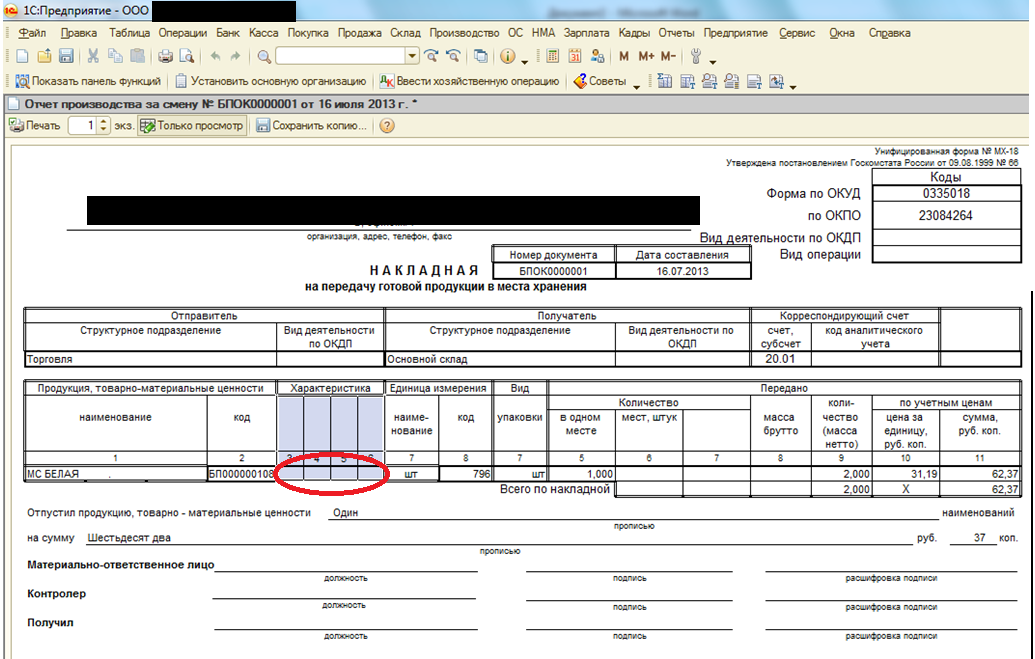  К пунктам 4,5,6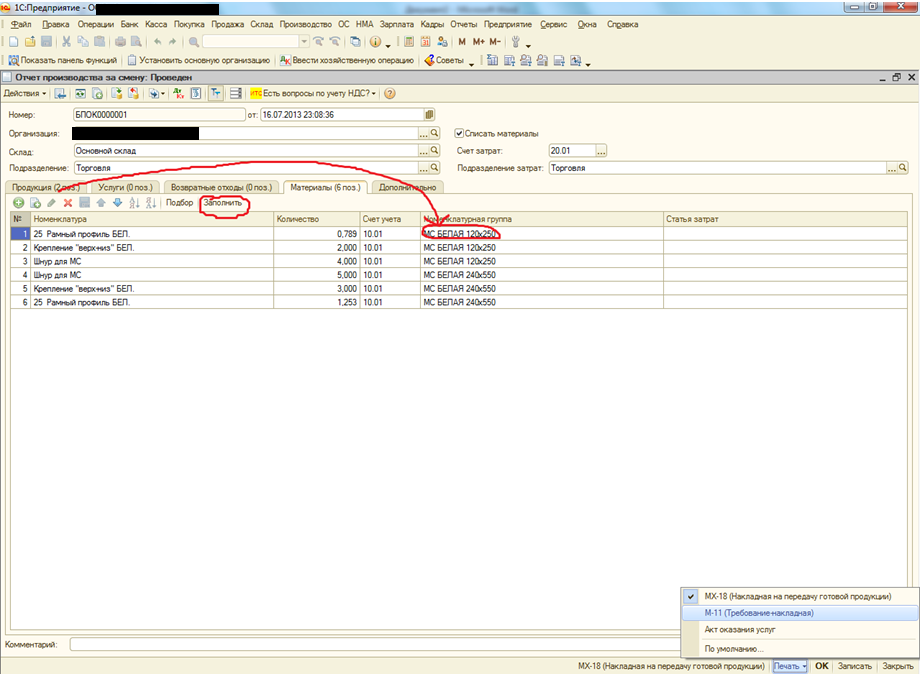 К пункту 7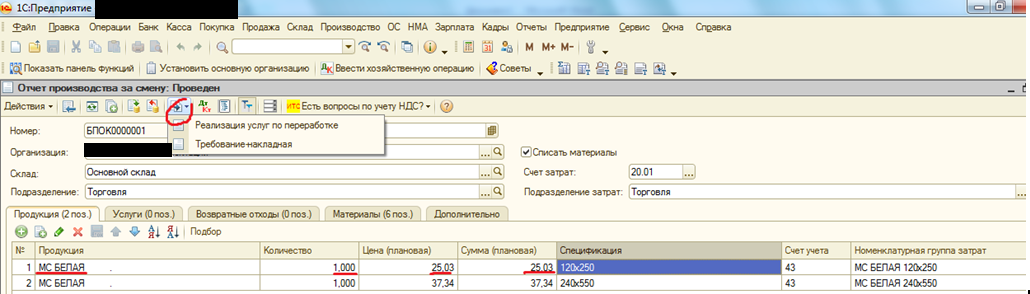 К пункту 8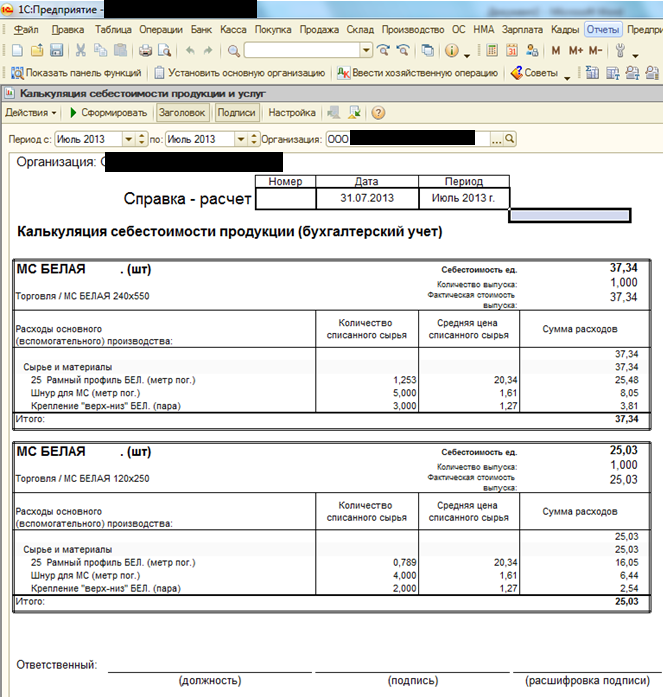 